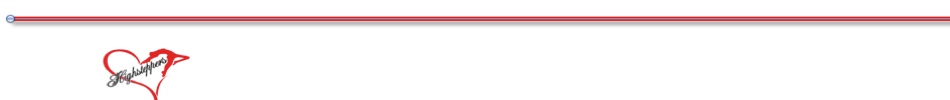 Highsteppers Dreamette Exam Rubric Task: Make a scrapbook including the following seasons:  Team Tryouts, Summer events, Football season, Competition season / Spring show. Each Section should be one to two pages. For each section add pictures, ribbons, captions, stickers etc.The Following is what you are being graded on! SeasonPicturesCreativityNeatness Total Team TryoutsSummer EventsFootball SeasonCompetition season/Spring show 